WOMEN NATIONAL RANKING 2022-23BHARTI NARAYANHONY. GENERAL SECRETARYMEN NATIONAL RANKING 2022-23FOR ALL INDIA CARROM FEDERATION BHARTI NARAYANHONY. GENERAL SECRETARY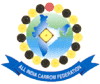  ALL INDIA CARROM FEDERATION(AFFILIATED TO INTERNATIONAL CARROM FEDERATION)NATIONAL RANKING AS AT 11.11.2022RANKNAMESTATE/INSTITUTIONTOTAL POINTSSENIORNATIONAL2022-23FEDERATION CUP2021-221RASHMI KUMARIPSPB241682K NAGAJOTHICCSCSB201463AAKANKSHA KADAMMAH131214SHAINY SAAI101005MANTASHA IQBALAAI8806S APPOORWALIC7077NIDHI GUPTAAAI6608S ILAVAZHAKIPSPB5059KAJAL KUMARIPSPB44010PARIMALA DEVIPSPB40411DEBAJANI TAMULYDASCB30312M.KHAZIMATN22013P JAYASHREEPSPB202 ALL INDIA CARROM FEDERATION(AFFILIATED TO INTERNATIONAL CARROM FEDERATION)NATIONAL RANKING AS AT 11.11.2022RANKNAMESTATE/INSTTOTAL POINTSSR.NATIONAL 2022-23FEDERATION CUP2021-221K SRINIVASPSPB241682PRASHANT MORERBI181263JUGAL KISHOR DUTTAASSAM141404SANDEEP DIVEAI131035MOHD. GHUFRANPSPB13856ABDUL RAHMANUP7077GURUCHARAN TAMBEVIDHARBHA6608ZAHEER PASHARBI4409MOHD. ARIFUP40410YOGESH PARDESHIPSPB22011ANSARI NAEEM AKHTAR MOHD. SALIMJISL20212M A HAKEEMBSNL101